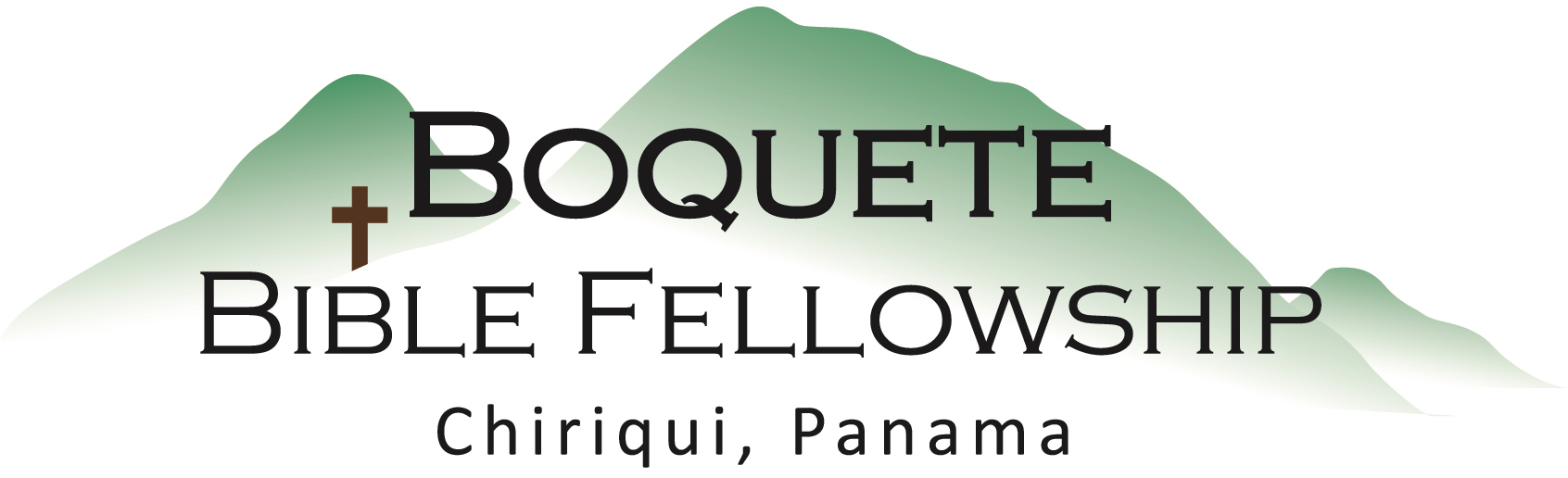 My son, don’t despise the discipline of God, nor be weary when reproved by Him; 6 For the Lord disciplines the one He loves, and chastens every son whom He receives. – Hebrews 12:5-6 (ESV/NKJV)I will instruct you and teach you in the way you should go; I will counsel you with my eye upon you. – Psalm 32:8 (ESV)Although he was a son, he learned obedience through what he suffered. – Hebrews 5:8And we know that all things work together for good to those who love God, to those who are the called according to His purpose. – Romans 8:28 (NKJV)He who spares his rod hates his son, but he who loves him chastens him promptly. – Proverbs 13:24Or do you presume on the riches of His kindness and forbearance and patience, not knowing that God's kindness is meant to lead you to repentance? – Romans 2:4 (ESV)Sermon Notes – Receiving God’s Discipline1.) God disciplines us through ____________________.2.) God disciplines us through ____________________.3.) God disciplines us with His ____________________.